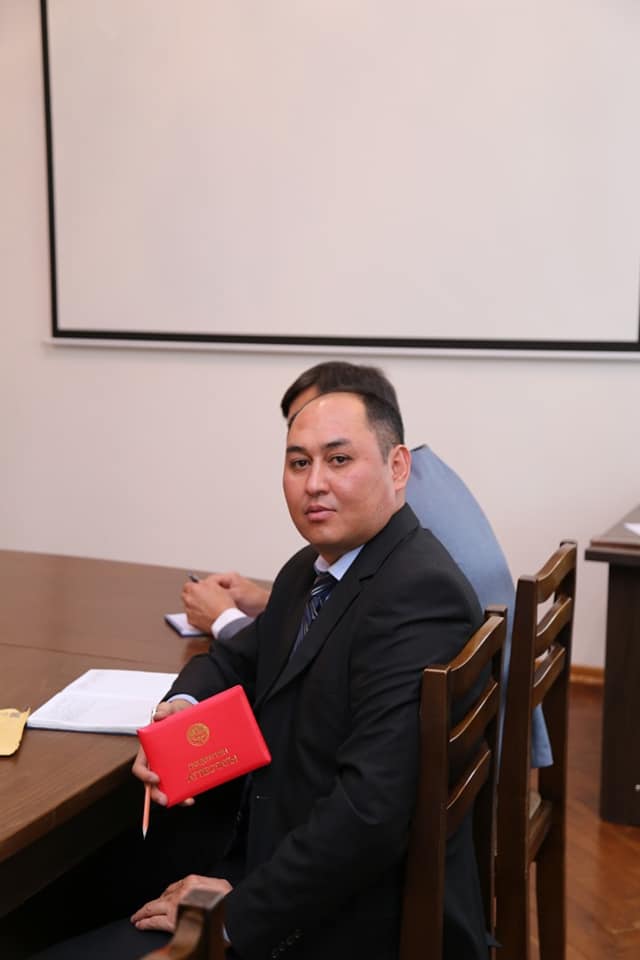 Алмазбек ИбраевНачальник ЦДНПОиПК в Кыргызский Национальный Аграрный Университет имени К.И. Скрябина - КНАУ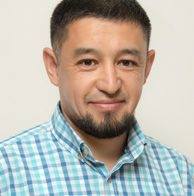 Акылбек ЧымырбаевAssistant Manager of Public affairs в УЦАРаботает в University of Central Asia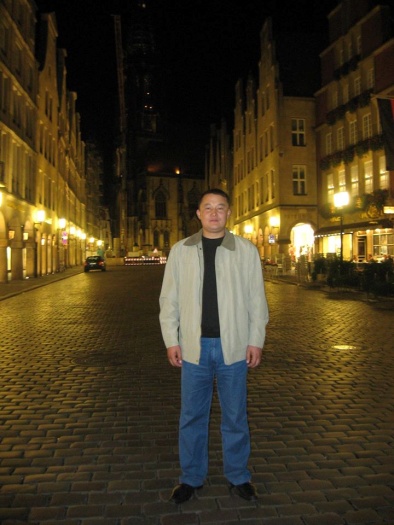 Абай Базаркуловдиректор школы в Нарын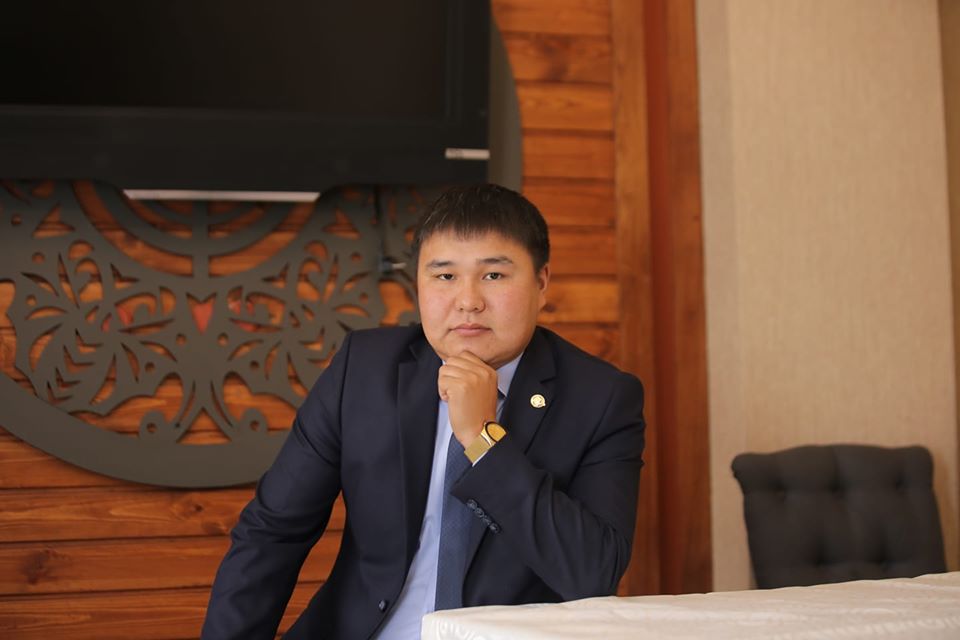 Илгиз Шаменовгенеральный директор в ОсОО Тянь-Шань Форель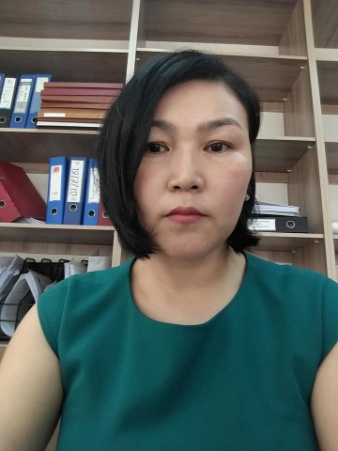 Нурила АбдыбековаРаботает в АРИС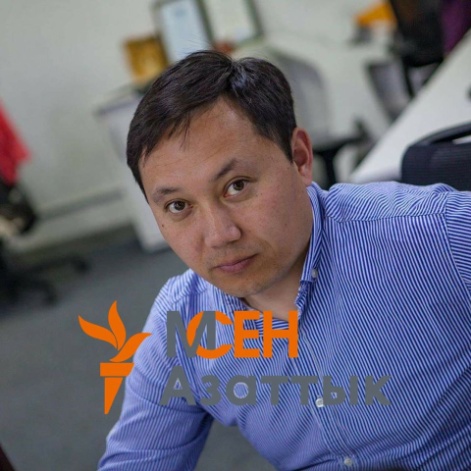 Мирлан ТокталиевРаботает в Azattyk MediaРаботал Пресс-секретарь Торага ЖК КР в компании "Жогорку Кеңеш"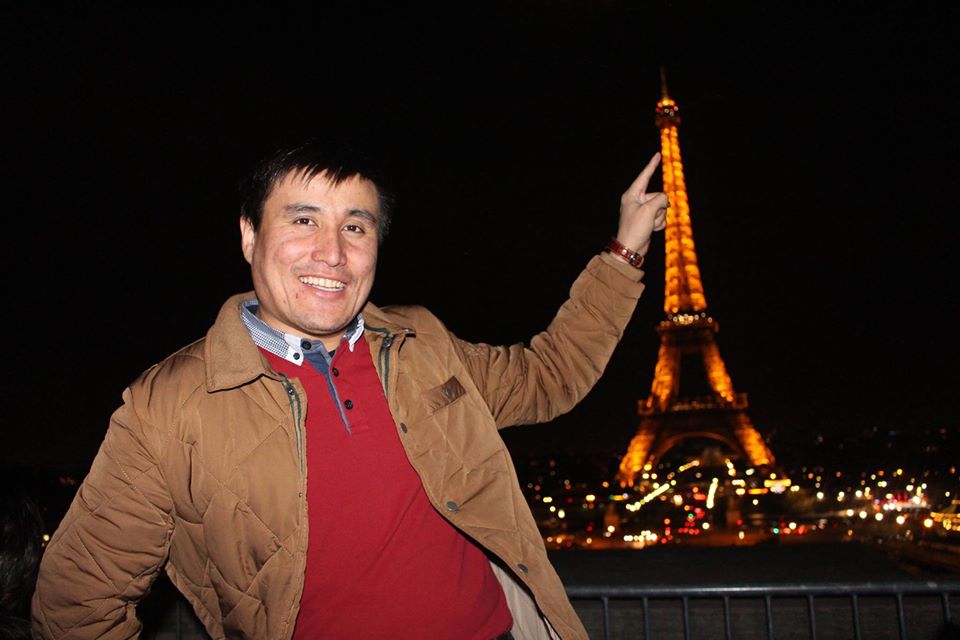 Токтосун Шамбетовжурналист в Kyrgyz Azattyk Unalgysy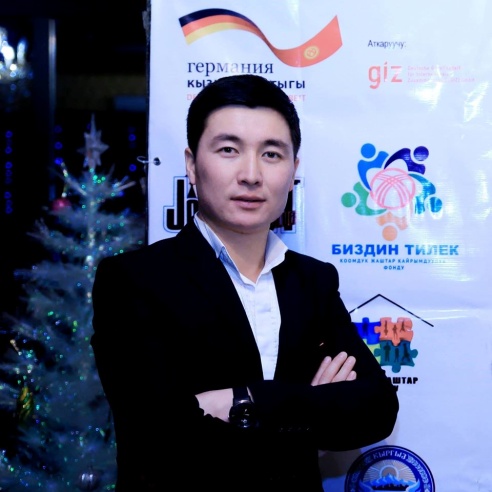 Талант ЗамирбековDirector в Нарын Жаштар ОрдосуDirector в Туристический информационный портал "ТурНа"Director в Ассоциация Туроператоров Нарын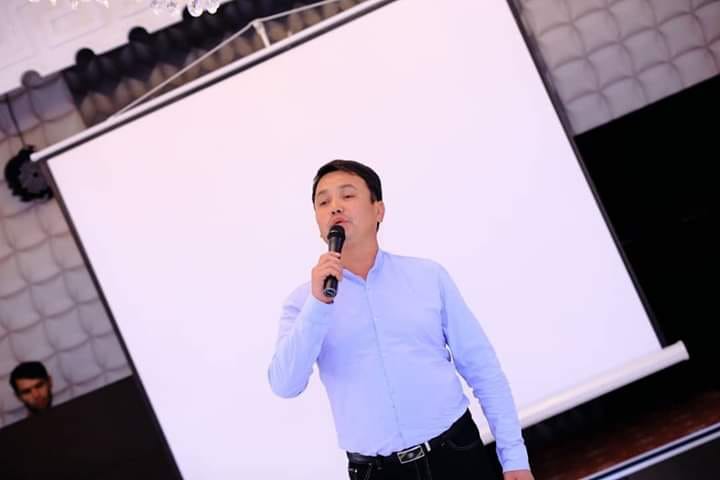 Алмаз Эсенгул уулуЗаведующий в Отдел культуры город Нарын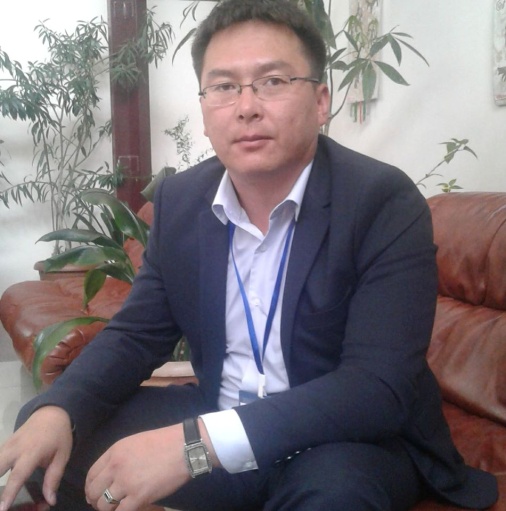 Данияр АлсеитовДиректор в Кочкорский филиал ОАО "РСК Банк"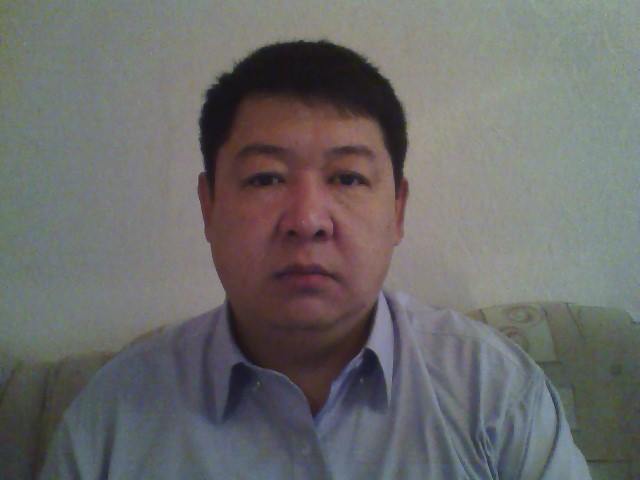 Автандил СоветбековГлавный бухгалтер профлицея №87ЗАО "МКК ФИНКА"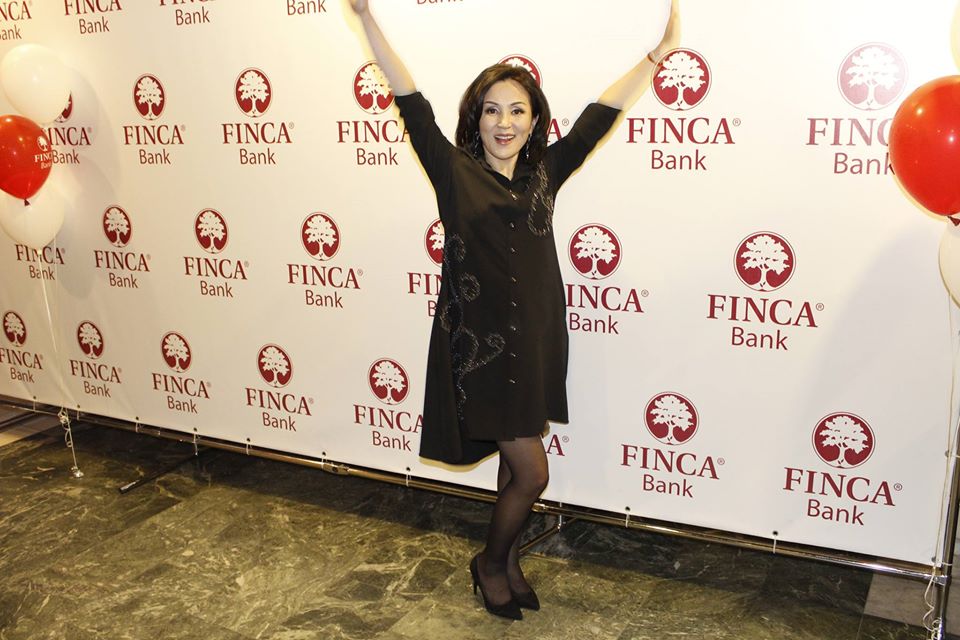 Айгуль ТоктогоноваЗАО “МКК Финка”"МКК ФИНКА"ЗАО "МКК ФИНКА"Местные компанииЗАО "МКК ФИНКА" был объединён с этой страницей 